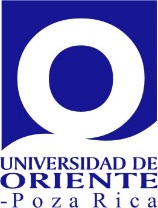    ASUNTO: SOLICITUD PARA LA PRESTACIÓNDE LAS PRÁCTICAS PROFESIONALESLIC. CARLA OYUKY RUBIO GARRIDODIRECTOR GENERALPRACTICAS PROFESIONALES, SERVICIO SOCIAL Y TITULACIÓNUNIVERSIDAD DE ORIENTE-POZA RICAP R E S E N T E	EL (LA) QUE SUSCRIBE _____________________________________________________________   	ALUMNO   DEL ________SEMESTRE    DE      __________________________________________________, MATRÍCULA NO.  ______________EN ESTA INSTITUCIÓN.                                                                                               SOLICITO    A    USTED    DE     LA     MANERA      MÁS    ATENTA,     ME   SEA  AUTORIZADA     LA       REALIZACIÓN     DE LAS PRÁCTICAS PROFESIONALES           EN  _________________________ ____________________________________________________ CON DOMICILIO EN ____________       __________________________________________ Y TELÉFONOS -_____________________________________________ EN EL ÁREA DE  _____________________________  A CARGO  DEL C. __________________________ EN EL PERIODO  DEL _____ DE______________________DE  __________   AL _______ DE_______________________ DE____________.CON   UN    HORARIO   DE  ________A________ HRS., DE LUNES A VIERNES.EN CASO DE SER AUTORIZADA ESTA SOLICITUD, FAVOR DE DIRIGIR LA CARTA DE PRESENTACIÓN A: _______________________________________________________________CARGO    ___________________________________________________________________________  DEPENDENCIA ______________________________________________________________________.DE ANTEMANO POR LA ATENCIÓN PRESTADA A LA PRESENTE QUEDO DE USTED.A T E N T A M E N T E   POZA RICA, VERACRUZ.,                     DE                                             DE________________________________________NOMBRE Y FIRMA DEL ALUMNO(HOJA MEMBRETADA DE LA DEPENDENCIA)ASUNTO: CARTA DE ACEPTACIÓNLIC. CARLA OYUKY RUBIO GARRIDODIRECTOR GENERALPRACTICAS PROFESIONALES, SERVICIO SOCIAL Y TITULACIÓNUNIVERSIDAD DE ORIENTE-POZA RICAP R E S E N T EPOR MEDIO DE LA PRESENTE, HACEMOS DE SU CONOCIMIENTO QUE EL (A) C.____________________________________________________________________________________ALUMNO DE LA LICENCIATURA DE  __________________________________________________DE LA UNIVERSIDAD DE ORIENTE-VERACRUZ, HA SIDO ACEPTADO PARA REALIZAR SUS PRÁCTICAS PROFESIONALES  EN ESTA DEPENDENCIA, EN EL ÁREA DE___________________________________________________________________________________EN EL PERIODO DEL  _____ DE __________________ DE __________ AL _______DE_________ ______ DE ___________ CON UN HORARIO DE  _________A ____________________ HRS.SE EXTIENDE LA PRESENTE PARA LOS FINES LEGALES Y ADMINISTRATIVOS QUE ESTIMEN CONVENIENTES.                                                                             A T E N T A M E N T EPOZA RICA, VERACRUZ, _______ DE __________________ DE ___________________________________________NOMBRE, CARGO Y SELLOR E P O R T E    B I M E S T R A L No. _____________LIC. CARLA OYUKY RUBIO GARRIDODIRECTOR GENERALPRACTICAS PROFESIONALES, SERVICIO SOCIAL Y TITULACIÓNUNIVERSIDAD DE ORIENTE-POZA RICAP R E S E N T ENOMBRE DEL PRACTICANTE :________________________________________________________LICENCIATURA: _____________________________________________________________________PERIODO DEL REPORTE _______ DE ______________________ DE __________ AL____________DE_______________ DEL _____________ DEPENDENCIA: _____________________________________________________________________DOMICILIO: _________________________________________________________________________ASESOR DE  PRÁCTICAS PROFESIONALES: _______________________________________________________________________________CARGO: ____________________________________________________________________________HORAS LIBERADAS: _______________REPORTE DE ACTIVIDADES:_________________________________________________________________________________________________________________________________________________________________________________________________________________________________________________________________________________________________________________________________________________________________________________________________________________________________________EVALUACIÓN DEL ASESOR (JEFE INMEDIATO) DE LAS ACTIVIDADES REALIZADAS:_______________________________________________________________________________________________________________________________________________________________________________________________________________________________________________________________POZA RICA, VERACRUZ,  ____ DE ______________________ DE ________            EL PRÁCTICANTE 	                                                        EL ASESOR DE  PRÁCTICAS PROFESIONALES    ________________________________                        _____________________________ SELLOREPORTE FINAL																				FECHA: _______________Nombre del alumno: ____________________________________________________Licenciatura:___________________________________________________________Semestre: ____________________________________________________________Dependencia:__________________________________________________________Dirección: _____________________________________________________________Teléfono (s): ________________________________________________________Nombre del asesor de Prácticas Profesionales: ______________________________Cargo: _______________________________________________________________Nota: Este cuestionario deberá ser contestado por el Asesor de Prácticas Profesionales.¿Cómo fue el desempeño del Practicante de acuerdo a sus conocimientos académicos?   Excelente		Bueno		     Regular   	          MaloElige las características principales que mostro el Practicante durante la estancia en la empresa o dependencia. Proactivo                  Responsable               Eficiente                 Distraído Pasivo                      Puntual                       Intolerante             ImpulsivoEmprendedor            Impaciente                  Sabe solucionar  problemas             De acuerdo al desempeño del practicante, ¿Aceptaría de nuevo a alumnos de la                             Universidad de Oriente?Sí                             No         ¿Por qué?:________________________________________________________________________________________________________________________________________________________________________________________________.Observaciones/Recomendaciones:___________________________________________________________________________________________________________________________________________________________________________________Alumno							         Funcionario                                                                                      Nombre,  Firma y Sello(HOJA MEMBRETADA DE LA DEPENDENCIA)ASUNTO: LIBERACIÓN DE PRÁCTICAS PROFESIONALESLIC. CARLA OYUKY RUBIO GARRIDODIRECTOR GENERALPRACTICAS PROFESIONALES, SERVICIO SOCIAL Y TITULACIÓNUNIVERSIDAD DE ORIENTE-POZA RICAP R E S E N T E HAGO CONSTAR QUE EL (LA) C. ______________________________________________________ALUMNO DE  __________________________________________________DE LA UNIVERSIDAD DE ORIENTE-VERACRUZ, REALIZÓ SUS PRÁCTICAS PROFESIONALES OBLIGATORIAS EN ESTA DEPENDENCIA, EN EL ÁREA __________________________________CUBRIENDO UN TOTAL DE 480 HORAS EN EL PERIODO DEL ___ DE ___________DEL_______  AL _________ DE ____________________________ DE _______. SE EXTIENDE LA PRESENTE PARA LOS FINES LEGALES Y ADMINISTRATIVOS QUE ESTIME CONVENIENTES.A T E N T A M E N T EPOZA RICA, VERACRUZ.,  _____ DE ________________________DE ___________________________________________NOMBRE, CARGO Y SELLO